В соответствии с Федеральным законом Российской Федерации от 06.10.2003 № 131-ФЗ «Об общих принципах организации местного самоуправления в Российской Федерации», Федеральным законом Российской Федерации от 31.07.2020 № 248-ФЗ «О государственном контроле (надзоре) и муниципальном контроле в Российской Федерации», Положением о муниципальном жилищном контроле на территории муниципального образования Соль-Илецкий городской округ, утвержденным решением Совета депутатов муниципального образования Соль-Илецкий городской округ от 15.12.2021 № 141, Положением о муниципальном контроле в сфере благоустройства на территории муниципального образования Соль-Илецкий городской округ Оренбургской области, утвержденным решением Совета депутатов муниципального образования Соль-Илецкий городской округ от 27.10.2021 № 120, Положением о муниципальном контроле на автомобильном транспорте, городском наземном электрическом транспорте и в дорожном хозяйстве на территории муниципального образования Соль-Илецкий городской округ, утвержденным решением Совета депутатов муниципального образования Соль-Илецкий городской округ от 27.10.2021 № 119, Положением о муниципальном земельном контроле на территории муниципального образования Соль-Илецкий городской округ, утвержденным решением Совета депутатов муниципального образования Соль-Илецкий городской округ от 27.10.2021 № 118:Утвердить доклады о правоприменительной практике по муниципальному жилищному контролю, муниципальному контролю на автомобильном транспорте, городском наземном электрическом транспорте и в дорожном хозяйстве, муниципальному контролю в сфере благоустройства, муниципальному земельному контролю на территории муниципального образования Соль-Илецкий городской округ Оренбургской области за 2022 год согласно приложению.2.       Контроль за исполнением настоящего распоряжения возложить на первого заместителя главы администрации - заместителя главы администрации Соль-Илецкого городского округа по строительству, транспорту, благоустройству и ЖКХ.3.     Настоящее распоряжение вступает в силу после его подписания.Приложение:1) Доклад о правоприменительной практике осуществления муниципального жилищного контроля на территории муниципального образования Соль-Илецкий городской округ;2) Доклад о правоприменительной практике осуществления муниципального контроля на автомобильном транспорте, городском наземном электрическом транспорте и в дорожном хозяйстве на территории муниципального образования Соль-Илецкий городской округ;3) Доклад о правоприменительной практике осуществления муниципального контроля в сфере благоустройства на территории муниципального образования Соль-Илецкий городской округ;4) Доклад о правоприменительной практике осуществления муниципального земельного контроля на территории муниципального образования Соль-Илецкий городской округ.                                                                 [МЕСТО ДЛЯ ПОДПИСИ]        ВерноГлавный специалист организационного отдела                          Е.В. ТелушкинаРазослано: в  организационный отдел, отдел муниципального контроля, в дело.                                                                         Приложение № 1к распоряжению главы муниципального образования Соль-Илецкий городской округот _____________ № _____ДОКЛАДо правоприменительной практике осуществления муниципального жилищного контроля на территории муниципального образования Соль-Илецкий городской округОбщие положения1. Органом, уполномоченным на осуществление муниципального жилищного контроля на территории муниципального образования Соль-Илецкий городской округ Оренбургской области (далее – муниципальный контроль), является администрация муниципального образования Соль-Илецкий городской округ Оренбургской области (далее – Уполномоченный орган), от имени которой муниципальный контроль осуществляется в части контроля, за соблюдением обязательных требований, установленных жилищным законодательством, законодательством об энергосбережении и о повышении энергетической эффективности в отношении муниципального жилищного фонда юридическими лицами, индивидуальными предпринимателями и гражданами. 2. Разработка доклада осуществляется с целью профилактики нарушений обязательных требований и основана на реализации положений:Жилищного кодекса Российской Федерации; Федерального закона Российской Федерации от 06.10.2003 № 131-ФЗ «Об общих принципах организации местного самоуправления в Российской Федерации»;Федерального закона Российской Федерации от 31.07.2020 № 248-ФЗ «О государственном контроле (надзоре) и муниципальном контроле в Российской Федерации» (далее – Федеральный закон № 248-ФЗ);– Федерального закона Российской Федерации от 23.11.2009 № 261-ФЗ «Об энергосбережении и о повышении энергетической эффективности и о внесении изменений в отдельные законодательные акты Российской Федерации»;Положения о муниципальном жилищном контроле на территории муниципального образования Соль-Илецкий городской округ, утвержденного решением Совета депутатов от 15.12.2021 № 141 (далее – Положение о муниципальном жилищном контроле).3. Доклад содержит материалы обобщения правоприменительной практики по муниципальному контролю. Обобщение правоприменительной практики проведено в соответствии с задачами, установленными статьей 47 Федерального закона № 248-ФЗ.Обеспечение единообразных подходов к применению уполномоченным органом и его должностными лицами обязательных требований законодательства Российской Федерации о муниципальном контроле4. Реализация полномочий муниципального контроля осуществляется при соблюдении основных принципов муниципального контроля:законности и обоснованности действий и решений муниципального контрольного органа и его должностных лиц;соразмерности вмешательства муниципального контрольного органа и его должностных лиц в деятельность контролируемых лиц;охране прав и законных интересов, уважении достоинства личности, деловой репутации контролируемых лиц;недопустимости злоупотребления правом как со стороны муниципального контрольного органа и его должностных лиц, так со стороны граждан и организаций;сохранении должностными лицами муниципального контрольного органа информации, составляющей коммерческую, служебную или иную охраняемую законом тайну;открытости и доступности информации об организации и осуществлении муниципального контроля;оперативности и разумности при осуществлении муниципального контроля.5. В соответствии с требованиями части 3 статьи 46 Федерального закона № 248-ФЗ на официальном сайте муниципального образования Соль-Илецкий городской округ размещен текст нормативного правового акта, регулирующего осуществление муниципального контроля, перечень нормативных правовых актов с указанием структурных единиц этих актов, содержащих обязательные требования, оценка соблюдения которых является предметом контроля, а также информация о мерах ответственности, применяемых при нарушении обязательных требований, программа профилактики рисков причинения вреда.6. Единообразность применения обязательных требований Уполномоченным органом и его должностными лицами основана на открытости деятельности Уполномоченного органа, размещении на сайте муниципального образования Соль-Илецкий городской округ перечня нормативных правовых актов (их отдельных положений), содержащих обязательные требования, оценка соблюдения которых осуществляется в рамках муниципального жилищного контроля на территории муниципального образования Соль-Илецкий городской округ.7. Проведение Уполномоченным органом профилактических мероприятий, направленных на снижение риска причинения вреда (ущерба), является приоритетным по отношению к проведению контрольных (надзорных) мероприятий.8. Фактов поступления в Уполномоченный орган обращений, заявлений, жалоб от контролируемых лиц на нарушения их прав, злоупотреблений правом, разглашения информации, составляющей коммерческую, служебную или иную охраняемую законом тайну не зафиксировано. Выявление типичных нарушений обязательных требований, причин, факторов и условий, способствующих возникновению нарушений обязательных требований9. В соответствии с Положением о муниципальном жилищном контроле плановые контрольные (надзорные) мероприятия не проводятся.10. Внеплановые проверки не проводились в связи с отсутствием оснований, предусмотренных пунктами 1, 3 - 6 части 1, частью 3 статьи 57 и частью 12 статьи 66 Федерального закона № 248-ФЗ, Постановлением Правительства Российской Федерации от 10.03.2022 № 336 «Об особенностях организации и осуществления государственного контроля (надзора), муниципального контроля».11. В связи с тем, что контрольные мероприятия в 2022 году не осуществлялись, выявление типичных нарушений обязательных требований, причин, факторов и условий, способствующих возникновению нарушений обязательных требований, не представляется возможным.12. В целях профилактики рисков причинения вреда (ущерба) охраняемым законом ценностям в рамках проведения муниципального жилищного контроля на территории муниципального образования Соль-Илецкий городской округ Оренбургской области проведена следующая работа:на официальном сайте муниципального образования Соль-Илецкий городской округ Оренбургской области размещен перечень правовых актов, содержащих обязательные требования;осуществлено информирование контролируемых лиц о необходимости соблюдения обязательных требований;в открытых источниках размещен порядок проведения контрольных мероприятий.13. В процессе осуществления муниципального контроля ведется информационно-разъяснительная работа с контролируемыми лицами (оказывается консультативная помощь).Анализ случаев причинения вреда (ущерба) охраняемым законом ценностям, выявление источников и факторов риска причинения вреда (ущерба)14. В силу части 1 статьи 5 Федерального закона от 31.07.2020 № 247-ФЗ «Об обязательных требованиях в Российской Федерации» к охраняемым законом ценностям относятся – жизнь и здоровье людей, нравственность, права и законные интересы граждан и организаций, сохранность животных, растений, окружающей среды и объектов культурного наследия, оборона страны и безопасность государства, а также иные охраняемые законом ценности. 15. В соответствии с Положением о муниципальном жилищном контроле, с учетом требований части 7 статьи 22 и части 2 статьи 61 Федерального закона № 248-ФЗ система оценки и управления рисками причинения вреда (ущерба) охраняемым законом ценностям при осуществлении муниципального жилищного контроля не применяется.Подготовка предложений об актуализации обязательных требований16. По итогам анализа нормативных правовых актов, содержащих обязательные требования, проведенного Уполномоченным органом, предложения об актуализации обязательных требований отсутствуют.Подготовка предложений о внесении изменений в законодательство Российской Федерации о государственном контроле (надзоре), муниципальном контроле17. Предложения о внесении изменений в законодательство Российской Федерации о государственном контроле (надзоре), муниципальном контроле отсутствуют.Приложение № 2к распоряжению главы муниципального образования Соль-Илецкий городской округот _____________ № _____ДОКЛАДо правоприменительной практике осуществления муниципального контроля на автомобильном транспорте, городском наземном электрическом транспорте и в дорожном хозяйстве на территории муниципального образования Соль-Илецкий городской округОбщие положения1. Органом, уполномоченным на осуществление муниципального контроля на автомобильном транспорте, городском наземном электрическом транспорте и в дорожном хозяйстве на территории муниципального образования Соль-Илецкий городской округ (далее – муниципальный контроль), является администрация муниципального образования Соль-Илецкий городской округ Оренбургской области (далее – Уполномоченный орган), от имени которой муниципальный контроль осуществляется в части контроля, за соблюдением юридическими лицами, индивидуальными предпринимателями и гражданами обязательных требований на автомобильном транспорте, городском наземном электрическом транспорте и в дорожном хозяйстве. 2. Разработка доклада осуществляется с целью профилактики нарушений обязательных требований и основана на реализации положений:Федерального закона Российской Федерации от 06.10.2003 № 131-ФЗ «Об общих принципах организации местного самоуправления в Российской Федерации»;Федерального закона Российской Федерации от 31.07.2020 № 248-ФЗ «О государственном контроле (надзоре) и муниципальном контроле в Российской Федерации» (далее – Федеральный закон № 248-ФЗ);Федерального закона Российской Федерации от 10.12.1995 № 196-ФЗ «О безопасности дорожного движения»;– Федерального закона Российской Федерации от 13.07.2015 № 220-ФЗ «Об организации регулярных перевозок пассажиров и багажа автомобильным транспортом и городским наземным электрическим транспортом в Российской Федерации и о внесении изменений в отдельные законодательные акты Российской Федерации»;– Федерального закона Российской Федерации от 08.11.2007 № 259-ФЗ «Устав автомобильного транспорта и городского наземного электрического транспорта»;– Федерального закона Российской Федерации от 08.11.2007 № 257-ФЗ «Об автомобильных дорогах и о дорожной деятельности в Российской Федерации и о внесении изменений в отдельные законодательные акты Российской Федерации»;Положения о муниципальном контроле на автомобильном транспорте, городском наземном электрическом транспорте и в дорожном хозяйстве на территории муниципального образования Соль-Илецкий городской округ, утвержденного решением Совета депутатов от 27.10.2021 № 119 (далее –  Положение о муниципальном контроле на автомобильном транспорте, городском наземном электрическом транспорте и в дорожном хозяйстве).3. Доклад содержит материалы обобщения правоприменительной практики по муниципальному контролю. Обобщение правоприменительной практики проведено в соответствии с задачами, установленными статьей 47 Федерального закона № 248-ФЗ.Обеспечение единообразных подходов к применению уполномоченным органом и его должностными лицами обязательных требований законодательства Российской Федерации о муниципальном контроле4. Реализация полномочий муниципального контроля осуществляется при соблюдении основных принципов муниципального контроля:законности и обоснованности действий и решений муниципального контрольного органа и его должностных лиц;соразмерности вмешательства муниципального контрольного органа и его должностных лиц в деятельность контролируемых лиц;охране прав и законных интересов, уважении достоинства личности, деловой репутации контролируемых лиц;недопустимости злоупотребления правом как со стороны муниципального контрольного органа и его должностных лиц, так со стороны граждан и организаций;сохранении должностными лицами муниципального контрольного органа информации, составляющей коммерческую, служебную или иную охраняемую законом тайну;открытости и доступности информации об организации и осуществлении муниципального контроля;оперативности и разумности при осуществлении муниципального контроля.5. В соответствии с требованиями части 3 статьи 46 Федерального закона № 248-ФЗ на официальном сайте муниципального образования Соль-Илецкий городской округ Оренбургской области размещен текст нормативного правового акта, регулирующего осуществление муниципального контроля, перечень нормативных правовых актов с указанием структурных единиц этих актов, содержащих обязательные требования, оценка соблюдения которых является предметом контроля, а также информация о мерах ответственности, применяемых при нарушении обязательных требований, программа профилактики рисков причинения вреда.6. Единообразность применения обязательных требований Уполномоченным органом и его должностными лицами основана на открытости деятельности Уполномоченного органа, размещении на сайте муниципального образования Соль-Илецкий городской округ Оренбургской области перечня нормативных правовых актов (их отдельных положений), содержащих обязательные требования, оценка соблюдения которых осуществляется в рамках муниципального контроля на автомобильном транспорте, городском наземном электрическом транспорте и в дорожном хозяйстве на территории муниципального образования Соль-Илецкий городской округ.7. Проведение Уполномоченным органом профилактических мероприятий, направленных на снижение риска причинения вреда (ущерба), является приоритетным по отношению к проведению контрольных (надзорных) мероприятий.8. Фактов поступления в Уполномоченный орган обращений, заявлений, жалоб от контролируемых лиц на нарушения их прав, злоупотреблений правом, разглашения информации, составляющей коммерческую, служебную или иную охраняемую законом тайну не зафиксировано. Выявление типичных нарушений обязательных требований, причин, факторов и условий, способствующих возникновению нарушений обязательных требований9. В соответствии с Положением о муниципальном контроле на автомобильном транспорте, городском наземном электрическом транспорте и в дорожном хозяйстве плановые контрольные (надзорные) мероприятия не проводятся. 10. Внеплановые проверки не проводились в связи с отсутствием оснований, предусмотренных пунктами 1, 3 - 6 части 1, частью 3 статьи 57 и частью 12 статьи 66 Федерального закона № 248-ФЗ, Постановлением Правительства Российской Федерации от 10.03.2022 № 336 «Об особенностях организации и осуществления государственного контроля (надзора), муниципального контроля».11. В связи с тем, что контрольные мероприятия в 2022 году не осуществлялись, выявление типичных нарушений обязательных требований, причин, факторов и условий, способствующих возникновению нарушений обязательных требований, не представляется возможным.12. В целях профилактики рисков причинения вреда (ущерба) охраняемым законом ценностям в рамках проведения муниципального контроля на автомобильном транспорте, городском наземном электрическом транспорте и в дорожном хозяйстве на территории муниципального образования Соль-Илецкий городской округ Оренбургской области проведена следующая работа:на официальном сайте муниципального образования Соль-Илецкий городской округ Оренбургской области размещен перечень правовых актов, содержащих обязательные требования;осуществлено информирование контролируемых лиц о необходимости соблюдения обязательных требований;в открытых источниках размещен порядок проведения контрольных мероприятий.13. В процессе осуществления муниципального контроля ведется информационно-разъяснительная работа с контролируемыми лицами (оказывается консультативная помощь).Анализ случаев причинения вреда (ущерба) охраняемым законом ценностям, выявление источников и факторов риска причинения вреда (ущерба)14. В силу части 1 статьи 5 Федерального закона от 31.07.2020 № 247-ФЗ «Об обязательных требованиях в Российской Федерации» к охраняемым законом ценностям относятся – жизнь и здоровье людей, нравственность, права и законные интересы граждан и организаций, сохранность животных, растений, окружающей среды и объектов культурного наследия, оборона страны и безопасность государства, а также иные охраняемые законом ценности. 15. В течение 2022 года случаев причинения вреда (ущерба), источников и факторов риска причинения вреда (ущерба) охраняемым законом ценностям не выявлено.Подготовка предложений об актуализации обязательных требований16. По итогам анализа нормативных правовых актов, содержащих обязательные требования, проведенного Уполномоченным органом, предложения об актуализации обязательных требований отсутствуют.Подготовка предложений о внесении изменений в законодательство Российской Федерации о государственном контроле (надзоре), муниципальном контроле17. Предложения о внесении изменений в законодательство Российской Федерации о государственном контроле (надзоре), муниципальном контроле отсутствуют.Приложение № 3к распоряжению главы муниципального образования Соль-Илецкий городской округот _____________ № _____ДОКЛАДо правоприменительной практике осуществления муниципального контроля в сфере благоустройства на территории муниципального образования Соль-Илецкий городской округОбщие положения1. Органом, уполномоченным на осуществление муниципального контроля в сфере благоустройства на территории муниципального образования Соль-Илецкий городской округ (далее – муниципальный контроль), является администрация муниципального образования Соль-Илецкий городской округ Оренбургской области (далее – Уполномоченный орган), от имени которой муниципальный контроль осуществляется в части контроля, за соблюдением юридическими лицами, индивидуальными предпринимателями и гражданами обязательных требований установленных Правилами благоустройства территории муниципального образования Соль-Илецкий городской округ. 2. Разработка доклада осуществляется с целью профилактики нарушений обязательных требований и основана на реализации положений:Федерального закона Российской Федерации от 06.10.2003 № 131-ФЗ «Об общих принципах организации местного самоуправления в Российской Федерации»;Федерального закона Российской Федерации от 31.07.2020 № 248-ФЗ «О государственном контроле (надзоре) и муниципальном контроле в Российской Федерации» (далее – Федеральный закон № 248-ФЗ);Правил благоустройства территории муниципального образования Соль-Илецкий городской округ Оренбургской области, утвержденным решением Совета депутатов от 18.10.2017 № 615 (далее – Правила благоустройства);Положения о муниципальном контроле в сфере благоустройства на территории муниципального образования Соль-Илецкий городской округ, утвержденного решением Совета депутатов от 27.10.2021 № 120 (далее – Положение о муниципальном контроле в сфере благоустройства).3. Доклад содержит материалы обобщения правоприменительной практики по муниципальному контролю. Обобщение правоприменительной практики проведено в соответствии с задачами, установленными статьей 47 Федерального закона № 248-ФЗ.Обеспечение единообразных подходов к применению уполномоченным органом и его должностными лицами обязательных требований законодательства Российской Федерации о муниципальном контроле4. Реализация полномочий муниципального контроля осуществляется при соблюдении основных принципов муниципального контроля:законности и обоснованности действий и решений муниципального контрольного органа и его должностных лиц;соразмерности вмешательства муниципального контрольного органа и его должностных лиц в деятельность контролируемых лиц;охране прав и законных интересов, уважении достоинства личности, деловой репутации контролируемых лиц;недопустимости злоупотребления правом как со стороны муниципального контрольного органа и его должностных лиц, так со стороны граждан и организаций;сохранении должностными лицами муниципального контрольного органа информации, составляющей коммерческую, служебную или иную охраняемую законом тайну;открытости и доступности информации об организации и осуществлении муниципального контроля;оперативности и разумности при осуществлении муниципального контроля.5. В соответствии с требованиями части 3 статьи 46 Федерального закона № 248-ФЗ на официальном сайте муниципального образования Соль-Илецкий городской округ Оренбургской области размещен текст нормативного правового акта, регулирующего осуществление муниципального контроля, перечень нормативных правовых актов с указанием структурных единиц этих актов, содержащих обязательные требования, оценка соблюдения которых является предметом контроля, а также информация о мерах ответственности, применяемых при нарушении обязательных требований, программа профилактики рисков причинения вреда.6. Единообразность применения обязательных требований Уполномоченным органом и его должностными лицами основана на открытости деятельности Уполномоченного органа, размещении на сайте муниципального образования Соль-Илецкий городской округ Оренбургской области перечня нормативных правовых актов (их отдельных положений), содержащих обязательные требования, оценка соблюдения которых осуществляется в рамках муниципального контроля в сфере благоустройства на территории муниципального образования Соль-Илецкий городской округ.7. Проведение Уполномоченным органом профилактических мероприятий, направленных на снижение риска причинения вреда (ущерба), является приоритетным по отношению к проведению контрольных (надзорных) мероприятий.8. Фактов поступления в Уполномоченный орган обращений, заявлений, жалоб от контролируемых лиц на нарушения их прав, злоупотреблений правом, разглашения информации, составляющей коммерческую, служебную или иную охраняемую законом тайну не зафиксировано. Выявление типичных нарушений обязательных требований, причин, факторов и условий, способствующих возникновению нарушений обязательных требований9. В соответствии с Положением о муниципальном контроле в сфере благоустройства плановые контрольные (надзорные) мероприятия не проводятся.10. Внеплановые проверки не проводились в связи с отсутствием оснований, предусмотренных пунктами 1, 3 - 6 части 1, частью 3 статьи 57 и частью 12 статьи 66 Федерального закона № 248-ФЗ, Постановлением Правительства Российской Федерации от 10.03.2022 № 336 «Об особенностях организации и осуществления государственного контроля (надзора), муниципального контроля».11. В соответствии с Положением о муниципальном жилищном контроле, с учетом требований части 7 статьи 22 и части 2 статьи 61 Федерального закона № 248-ФЗ система оценки и управления рисками причинения вреда (ущерба) охраняемым законом ценностям при осуществлении муниципального жилищного контроля не применяется.В целях проведения профилактических мероприятий за 2022 год объявлено и направлено 4 предостережения о недопустимости нарушения обязательных требований. Типичные признаки, усматривающие нарушения обязательных требований выражены в нарушении статьи 9.23 о санитарном содержании территорий малоэтажной застройки Правил благоустройства на территории муниципального образования Соль-Илецкий городской округ. Возможными причинами возникновения нарушений обязательных требований контролируемыми лицами является ненадлежащее отношение к санитарному содержанию территории.12. В целях профилактики рисков причинения вреда (ущерба) охраняемым законом ценностям в рамках проведения муниципального контроля в сфере благоустройства на территории муниципального образования Соль-Илецкий городской округ Оренбургской области проведена следующая работа:на официальном сайте муниципального образования Соль-Илецкий городской округ Оренбургской области размещен перечень правовых актов, содержащих обязательные требования;осуществлено информирование контролируемых лиц о необходимости соблюдения обязательных требований;в открытых источниках размещен порядок проведения контрольных мероприятий.13. В процессе осуществления муниципального контроля ведется информационно-разъяснительная работа с контролируемыми лицами (оказывается консультативная помощь).Анализ случаев причинения вреда (ущерба) охраняемым законом ценностям, выявление источников и факторов риска причинения вреда (ущерба)14. В силу части 1 статьи 5 Федерального закона от 31.07.2020 № 247-ФЗ «Об обязательных требованиях в Российской Федерации» к охраняемым законом ценностям относятся – жизнь и здоровье людей, нравственность, права и законные интересы граждан и организаций, сохранность животных, растений, окружающей среды и объектов культурного наследия, оборона страны и безопасность государства, а также иные охраняемые законом ценности. 15. Анализ случаев зафиксированных признаков нарушения обязательных требований показывает, что у контролируемых лиц отсутствует понимание последствий в краткосрочной и долгосрочной перспективе, что влечет ненадлежащее санитарное содержание территории. Объявление и направление предостережений о недопустимости нарушений обязательных требований контролируемым лицам способствовали содержательному пониманию (информативности) Правил благоустройства.Подготовка предложений об актуализации обязательных требований16. По итогам анализа нормативных правовых актов, содержащих обязательные требования, проведенного Уполномоченным органом, предложения об актуализации обязательных требований отсутствуют.Подготовка предложений о внесении изменений в законодательство Российской Федерации о государственном контроле (надзоре), муниципальном контроле17. Предложения о внесении изменений в законодательство Российской Федерации о государственном контроле (надзоре), муниципальном контроле отсутствуют.Приложение № 4к распоряжению главы муниципального образования Соль-Илецкий городской округот _____________ № _____ДОКЛАДо правоприменительной практике осуществления муниципального земельного контроля на территории муниципального образования Соль-Илецкий городской округОбщие положения1. Органом, уполномоченным на осуществление муниципального земельного контроля на территории муниципального образования Соль-Илецкий городской округ (далее – муниципальный контроль), является администрация муниципального образования Соль-Илецкий городской округ Оренбургской области (далее – Уполномоченный орган), от имени которой муниципальный контроль осуществляется в части контроля, за соблюдением обязательных требований земельного законодательства юридическими лицами, индивидуальными предпринимателями и гражданами. 2. Разработка доклада осуществляется с целью профилактики нарушений обязательных требований и основана на реализации положений:Земельного кодекса Российской Федерации;Федерального закона Российской Федерации от 06.10.2003 № 131-ФЗ «Об общих принципах организации местного самоуправления в Российской Федерации»;Федерального закона Российской Федерации от 31.07.2020 № 248-ФЗ «О государственном контроле (надзоре) и муниципальном контроле в Российской Федерации» (далее – Федеральный закон № 248-ФЗ);Положения о муниципальном земельном контроле на территории муниципального образования Соль-Илецкий городской округ, утвержденного решением Совета депутатов от 27.10.2021 № 118 (далее – Положение о муниципальном земельном контроле).3. Доклад содержит материалы обобщения правоприменительной практики по муниципальному контролю. Обобщение правоприменительной практики проведено в соответствии с задачами, установленными статьей 47 Федерального закона № 248-ФЗ.Обеспечение единообразных подходов к применению уполномоченным органом и его должностными лицами обязательных требований законодательства Российской Федерации о муниципальном контроле4. Реализация полномочий муниципального контроля осуществляется при соблюдении основных принципов муниципального контроля:законности и обоснованности действий и решений муниципального контрольного органа и его должностных лиц;соразмерности вмешательства муниципального контрольного органа и его должностных лиц в деятельность контролируемых лиц;охране прав и законных интересов, уважении достоинства личности, деловой репутации контролируемых лиц;недопустимости злоупотребления правом как со стороны муниципального контрольного органа и его должностных лиц, так со стороны граждан и организаций;сохранении должностными лицами муниципального контрольного органа информации, составляющей коммерческую, служебную или иную охраняемую законом тайну;открытости и доступности информации об организации и осуществлении муниципального контроля;оперативности и разумности при осуществлении муниципального контроля.5. В соответствии с требованиями части 3 статьи 46 Федерального закона № 248-ФЗ на официальном сайте муниципального образования Соль-Илецкий городской округ Оренбургской области размещен текст нормативного правового акта, регулирующего осуществление муниципального контроля, перечень нормативных правовых актов с указанием структурных единиц этих актов, содержащих обязательные требования, оценка соблюдения которых является предметом контроля, а также информация о мерах ответственности, применяемых при нарушении обязательных требований, программа профилактики рисков причинения вреда.6. Единообразность применения обязательных требований Уполномоченным органом и его должностными лицами основана на открытости деятельности Уполномоченного органа, размещении на сайте муниципального образования Соль-Илецкий городской округ Оренбургской области перечня нормативных правовых актов (их отдельных положений), содержащих обязательные требования, оценка соблюдения которых осуществляется в рамках муниципального земельного контроля на территории муниципального образования Соль-Илецкий городской округ.7. Проведение Уполномоченным органом профилактических мероприятий, направленных на снижение риска причинения вреда (ущерба), является приоритетным по отношению к проведению контрольных (надзорных) мероприятий.8. Фактов поступления в Уполномоченный орган обращений, заявлений, жалоб от контролируемых лиц на нарушения их прав, злоупотреблений правом, разглашения информации, составляющей коммерческую, служебную или иную охраняемую законом тайну не зафиксировано. Выявление типичных нарушений обязательных требований, причин, факторов и условий, способствующих возникновению нарушений обязательных требований9. Плановые контрольные (надзорные) мероприятия за 2022 год не проводились в связи с отсутствием оснований, предусмотренных Постановлением Правительства Российской Федерации от 10.03.2022 № 336 «Об особенностях организации и осуществления государственного контроля (надзора), муниципального контроля».10. Внеплановые проверки не проводились в связи с отсутствием оснований, предусмотренных пунктами 1, 3 - 6 части 1, частью 3 статьи 57 и частью 12 статьи 66 Федерального закона № 248-ФЗ, Постановлением Правительства Российской Федерации от 10.03.2022 № 336 «Об особенностях организации и осуществления государственного контроля (надзора), муниципального контроля».11. В целях проведения профилактических мероприятий за 2022 год объявлено и направлено 108 предостережений о недопустимости нарушения обязательных требований, усматривающие признаки нарушения статей 7, 25, 26, 42, Земельного кодекса Российской Федерации. Возникновение нарушений обязательных требований контролируемыми лицами обусловлено следующими обстоятельствами:– неправильное применение и интерпретация действующего законодательства, документации, как на земельные участки, так и на объекты капитального строительства;– неиспользование земельных участков, находящихся во владении.12. В целях профилактики рисков причинения вреда (ущерба) охраняемым законом ценностям в рамках проведения муниципального земельного контроля на территории муниципального образования Соль-Илецкий городской округ Оренбургской области проведена следующая работа:на официальном сайте муниципального образования Соль-Илецкий городской округ Оренбургской области размещен перечень правовых актов, содержащих обязательные требования;осуществлено информирование контролируемых лиц о необходимости соблюдения обязательных требований;в открытых источниках размещен порядок проведения контрольных мероприятий.13. В процессе осуществления муниципального контроля ведется информационно-разъяснительная работа с контролируемыми лицами (оказывается консультативная помощь).Анализ случаев причинения вреда (ущерба) охраняемым законом ценностям, выявление источников и факторов риска причинения вреда (ущерба)14. В силу части 1 статьи 5 Федерального закона от 31.07.2020 № 247-ФЗ «Об обязательных требованиях в Российской Федерации» к охраняемым законом ценностям относятся – жизнь и здоровье людей, нравственность, права и законные интересы граждан и организаций, сохранность животных, растений, окружающей среды и объектов культурного наследия, оборона страны и безопасность государства, а также иные охраняемые законом ценности. 15. При анализе случаев зафиксированных признаков нарушений обязательных требований усматривается отсутствие активной позиции контролируемых лиц в повышении информативности, правоприменительной способности, при использовании общедоступных государственных ресурсов и услуг, документации на земельные участки и объекты капитального строительства.Подготовка предложений об актуализации обязательных требований16. По итогам анализа нормативных правовых актов, содержащих обязательные требования, проведенного Уполномоченным органом, предложения об актуализации обязательных требований отсутствуют.Подготовка предложений о внесении изменений в законодательство Российской Федерации о государственном контроле (надзоре), муниципальном контроле17. Предложения о внесении изменений в законодательство Российской Федерации о государственном контроле (надзоре), муниципальном контроле отсутствуют.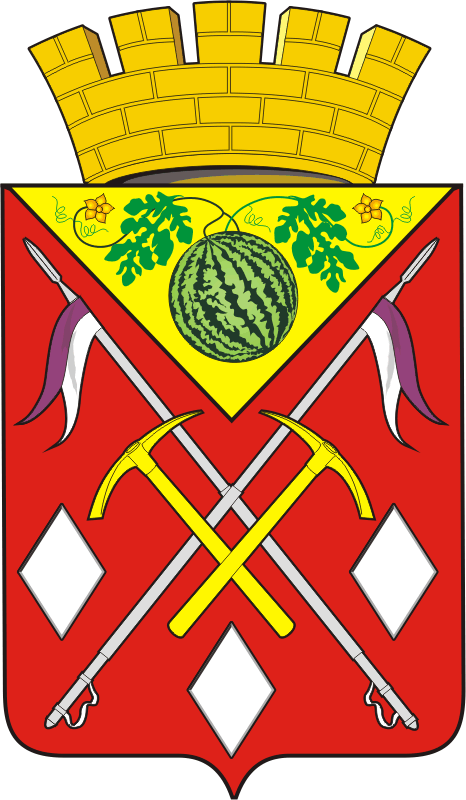 АДМИНИСТРАЦИЯМУНИЦИПАЛЬНОГО ОБРАЗОВАНИЯСОЛЬ-ИЛЕЦКИЙ ГОРОДСКОЙ ОКРУГОРЕНБУРГСКОЙ ОБЛАСТИРАСПОРЯЖЕНИЕ[МЕСТО ДЛЯ ШТАМПА]ПРОЕКТ  Об утверждении докладов о правоприменительной практики по видам муниципального контроля на территории муниципального образования Соль-Илецкий городской округ Оренбургской области за 2022 годГлава муниципального образованияСоль-Илецкий городской округ  			В.И. Дубровин 